Western Australia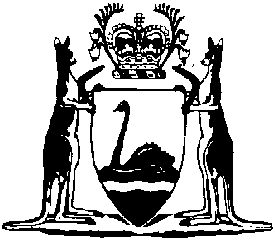 Teacher Registration Amendment Act 2023Teacher Registration Amendment Act 2023 Commencement Proclamation 2023Western AustraliaTeacher Registration Amendment Act 2023 Commencement Proclamation 2023Contents1.	Citation	12.	Commencement	1Teacher Registration Amendment Act 2023Teacher Registration Amendment Act 2023 Commencement Proclamation 2023Made under the Teacher Registration Amendment Act 2023 section 2(b) by the Governor in Executive Council.1.	Citation		This proclamation is the Teacher Registration Amendment Act 2023 Commencement Proclamation 2023.2.	Commencement		The Teacher Registration Amendment Act 2023, other than sections 1 and 2, comes into operation on 19 December 2023.C. DAWSON, Governor	L.S.A. BUTI, Minister for EducationNote:	This proclamation brings into operation the remainder of the Teacher Registration Amendment Act 2023.